PIĄTEKJĘZYK POLSKI----------------------------------------------------------------------------------------------------------------Dzień dobry,Pobudka! Dzień rozpoczynamy od lektury wiersza w sam raz na poranek. Znajdziesz go w swoich podręcznikach na stronie 51Do zeszytu wpisz temat lekcji:  W poszukiwaniu wiosny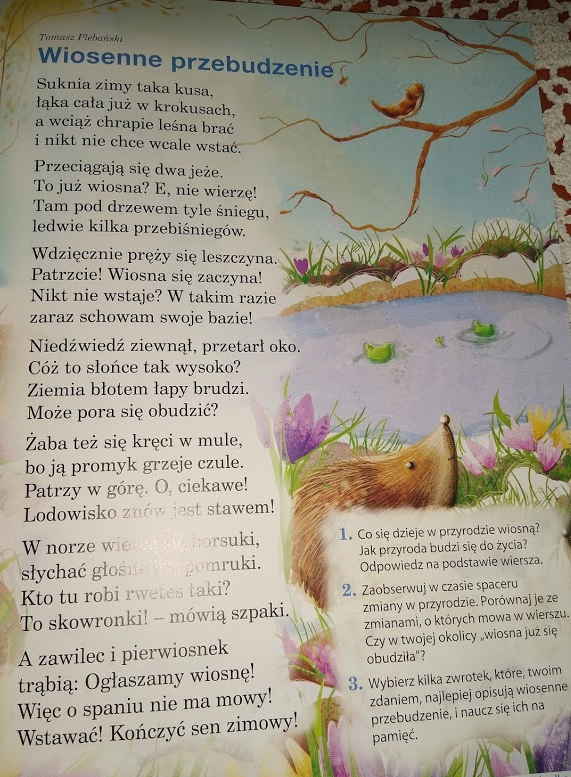 Zadanie 1. Odpowiedz na pytania pod wierszem (1,2,3). Odpowiedzi zapisz w zeszycie.Zadanie 2. W wierszu jest wiele poetyckich określeń. Jak je rozumiesz? – wykonaj ćwiczenie 1, ze strony 60WYWIADDziś wcielisz się w rolę prawdziwego dziennikarza, a Twoim zadaniem będzie przeprowadzenie wywiadu z wyjątkowym gościem: Panią Wiosną. Poniżej garść informacji dotyczącej WYWIADU.CO TO JEST WYWIAD? - DEFINICJAZ CZEGO SKŁADA SIĘ WYWIADZADANIE 3. Przeprowadź Wywiad z Panią Wiosną – Wykonaj ćwiczenie 2 ze strony 60Przeczytaj odpowiedzi  Wiosny i ułóż do nich pytania.ZADANIE 4. Otwórz załącznik: PIĄTEK_Klasa3_Wywiad z Pawłem_ćwiczenie.pdfPrzeczytaj odpowiedzi Pawła i ułóż do nich pytania.Wskaż w wywiadzie wszystkie 3 elementy omówione w tabelce (Tytuł, seria pytań i odpowiedzi, podsumowanie/podziękowanie)WSKAZÓWKI DLA OSOBY PISZĄCEJ WYWIADZADANIE5 5. Przypomnij sobie pisownię wyrazów z „ż” i „rz”. Wykonaj ćwiczenie 3 ze strony 60Matematyka------------------------------------------------------------------------------------PLANY, JENDOSTKI, MIARY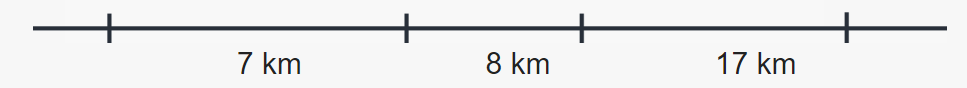 Zadanie 1. Utrwalamy mierzenie odcinków. Podręcznik str. 15, zadanie 1,2,3Zadanie 2. Wykonaj zadania: Plany, jednostki ,miaryJaka jest temperatura.  https://www.matzoo.pl/klasa3/jaka-jest-temperatura_81_415Jaka odległość?: https://www.matzoo.pl/klasa3/jaka-odleglosc_81_472Różnica temperatur: https://www.matzoo.pl/klasa3/roznica-temperatur_81_494Sprawdź wyniki i zapisz w zeszycie ile odpowiedzi:POPRAWNYCHBŁĘDNYCHPs. Pamiętajcie o lekturze rozdziału: lektury „Anna i ja sprawiamy ludziom przyjemność” . Wrócimy do niej w następnym tygodniu.***Dla chętnych na następnej stronie zadanie z gwiazdką 😊Miłego weekendu!Bogusława DanekWIESZ JUŻ WSZYTSKO O WYWIADZIE? TO DO DZIEŁA!***ZADANIE: Przeprowadź wywiad z Panią Wiosną. Pamiętaj o wszystkich elementach wywiadu! Wzoruj się  na wywiadach z lekcji powyżej! POWODZENIA!Wywiad zapisz w zeszycie.WSKAZÓWKI DLA OSOBY PISZĄCEJ WYWIADWywiad jest gatunkiem dziennikarskim; to podawana do publicznej wiadomości rozmowa z kimś; zwykle z osobą powszechnie znaną , np. gwiazdą filmową lub estradową, politykiem , naukowcem, z osobą, która ma coś ciekowego do powiedzenia, zaprezentowania, np. Kapitanem żeglugi wielkiej, kombatantem, zdobywcą nagrody w ogólnopolskim konkursie.1. Tytuł ( zapowiedź osoby, z którą będziemy rozmawiać, lub tego co będzie                        przedmiotem rozmowy)2.     Seria pytań i odpowiedzi 3. Wypowiedź będąca końcowym podsumowaniem  lub podziękowanie (uogólnieniem puentą)Przygotuj się – przypomnij sobie wszystkie informacje na temat rozmówcyZapisz listę pytańPamiętaj o odpowiedniej formie! (Tytuł, seria pytań i odpowiedzi, podsumowanie/podziękowanie)Przygotuj się – przypomnij sobie wszystkie informacje na temat rozmówcy (Wiosny)Zapisz listę pytańPamiętaj o odpowiedniej formie! (Tytuł, seria pytań i odpowiedzi, podsumowanie/podziękowanie)